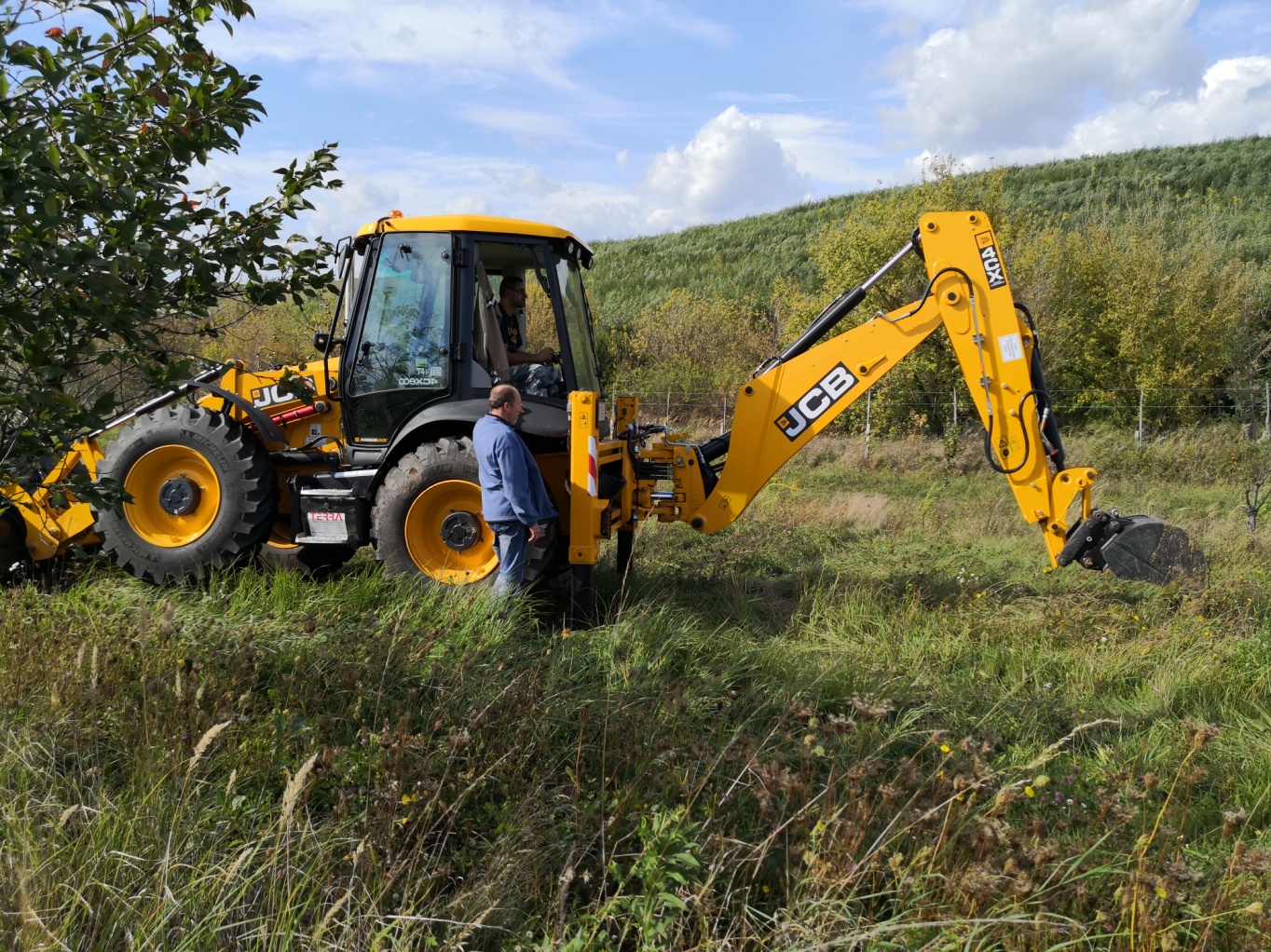 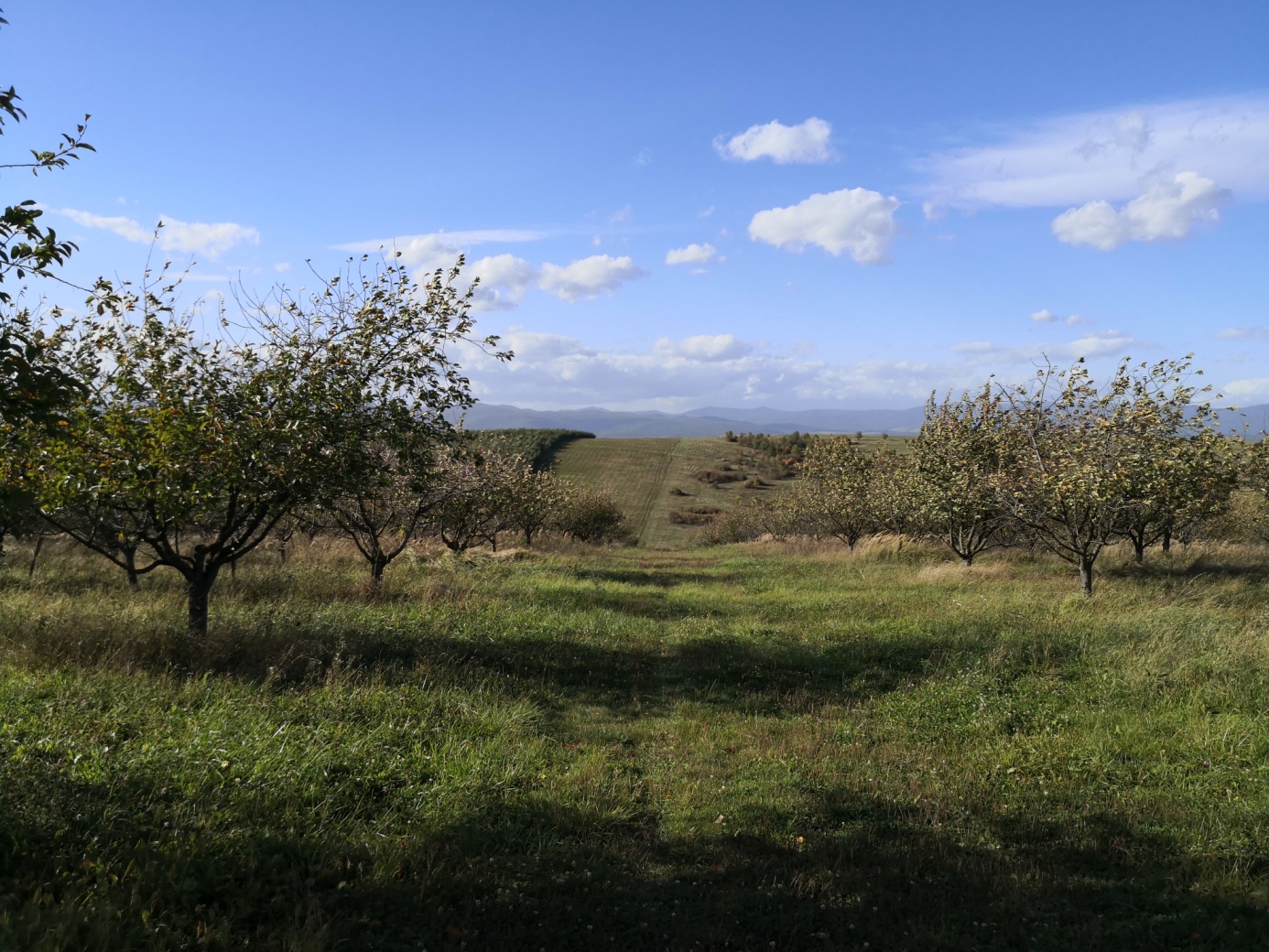 A termőhelyfeltárás helyszíneTalajszelvény gödör kiásása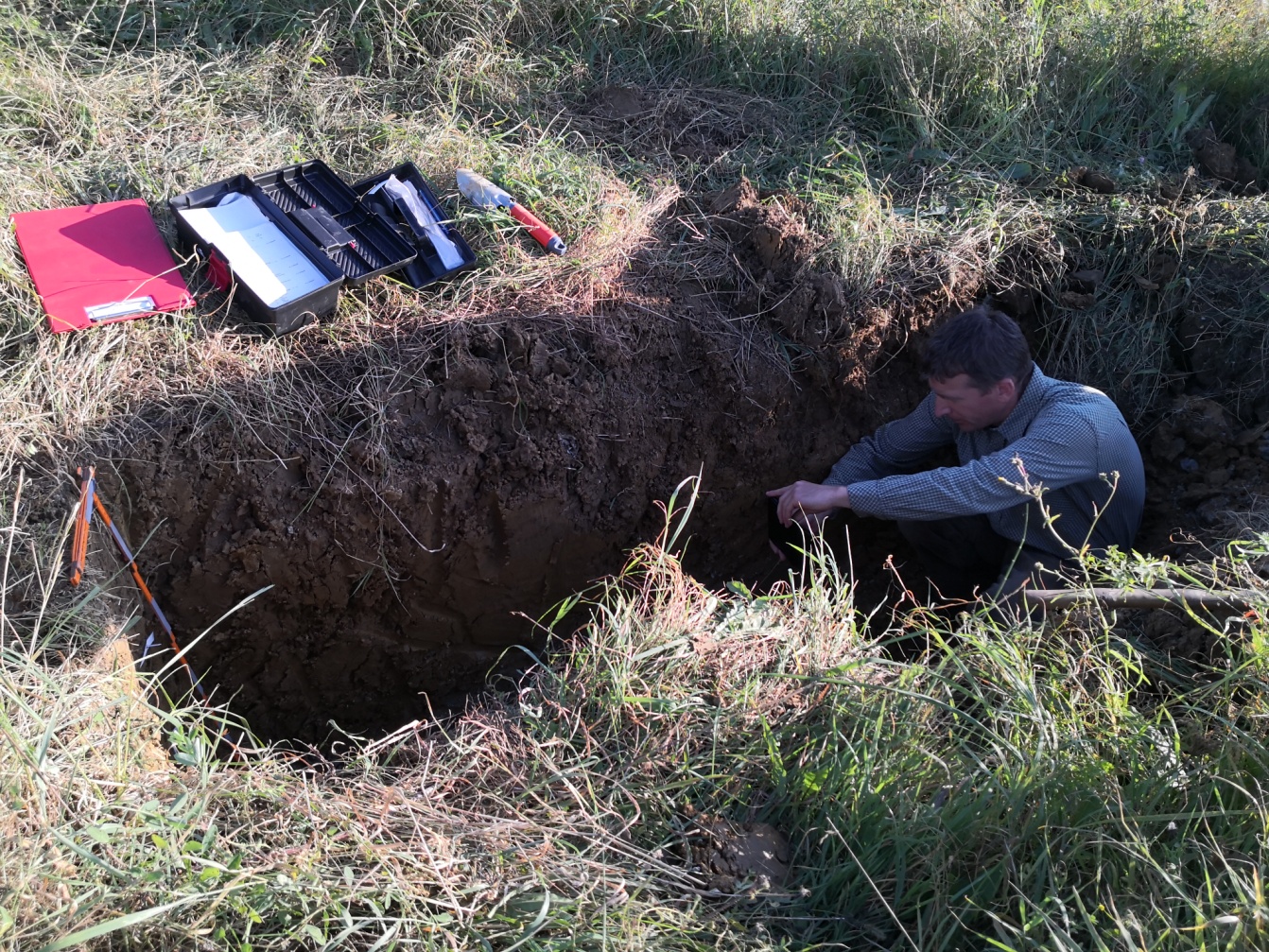 Talajszelvény vizsgálata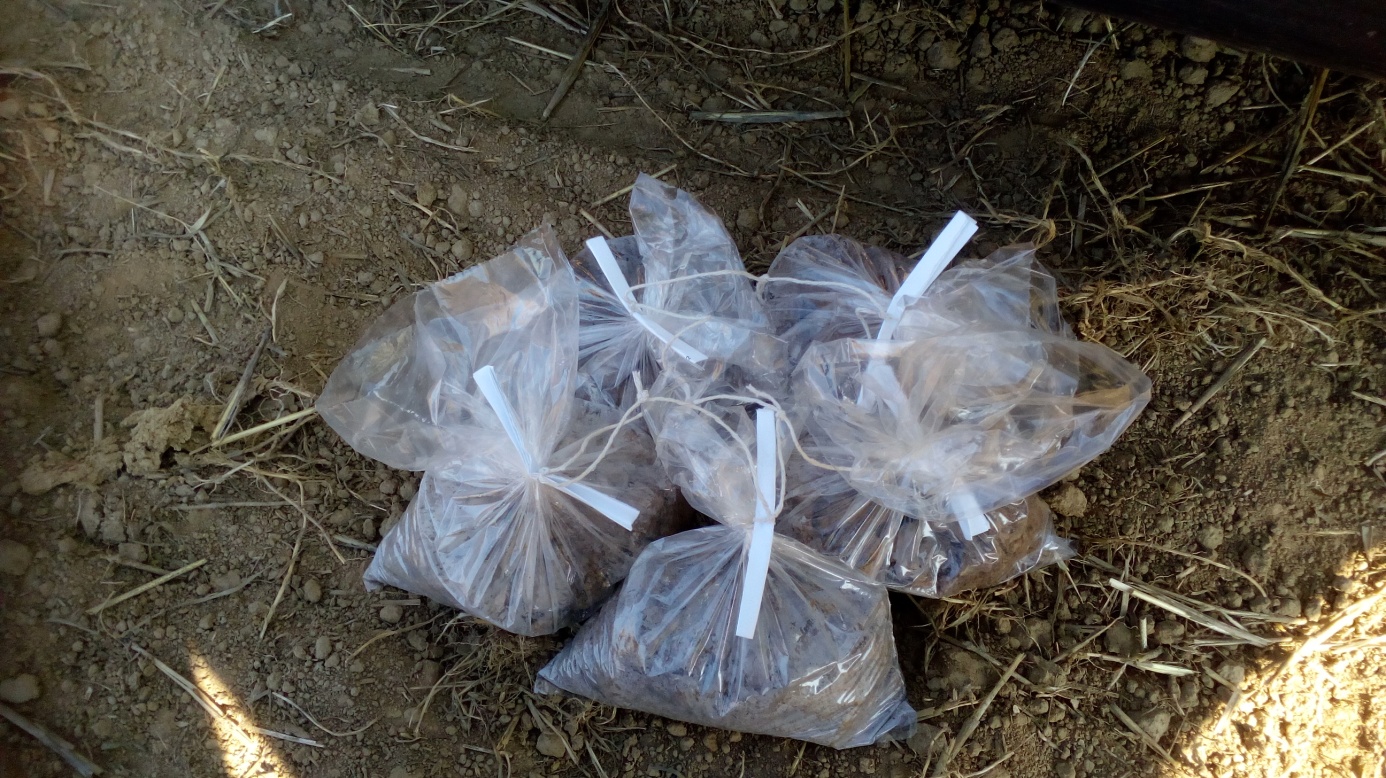 Talajminták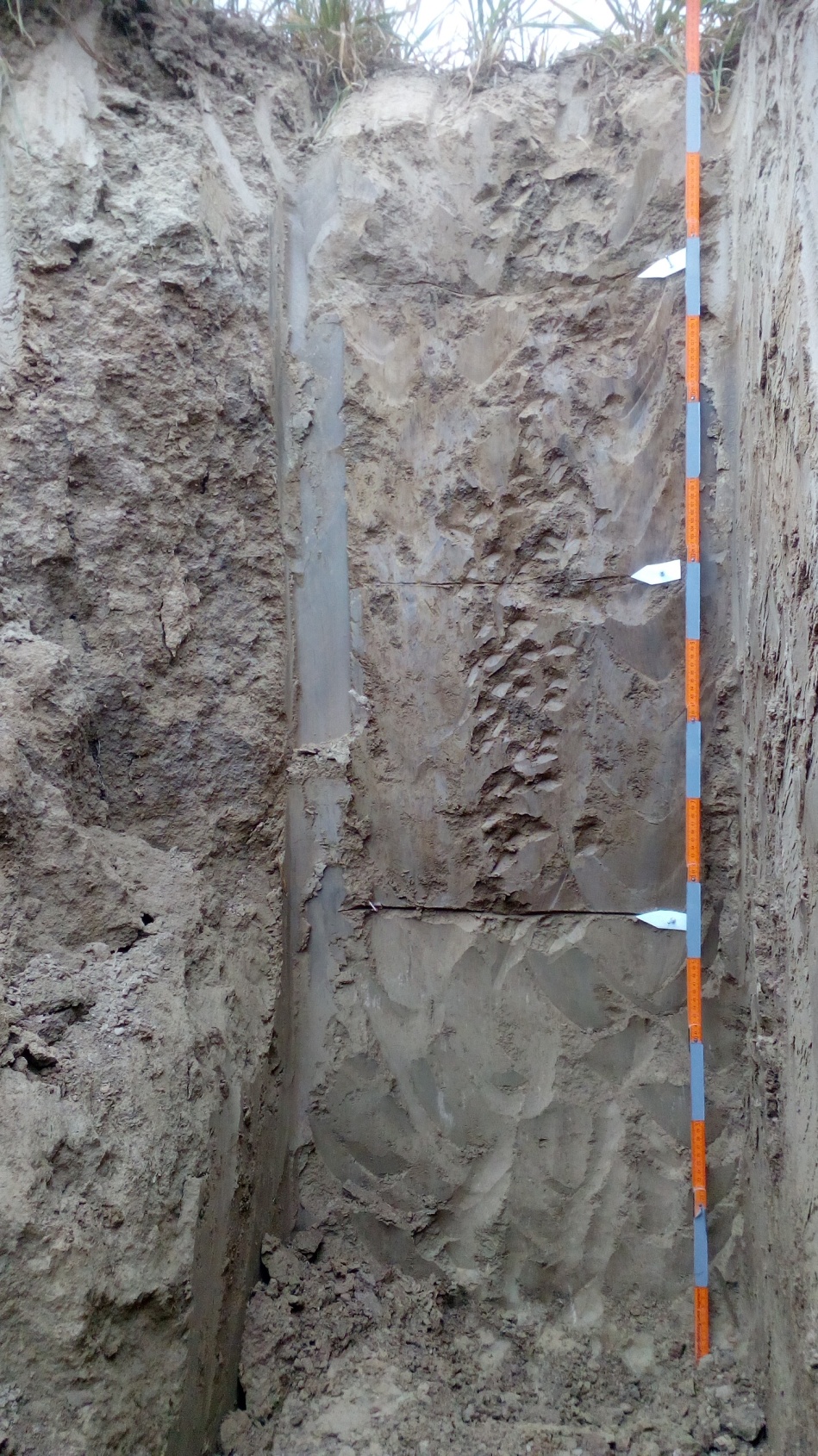 Talajszelvény